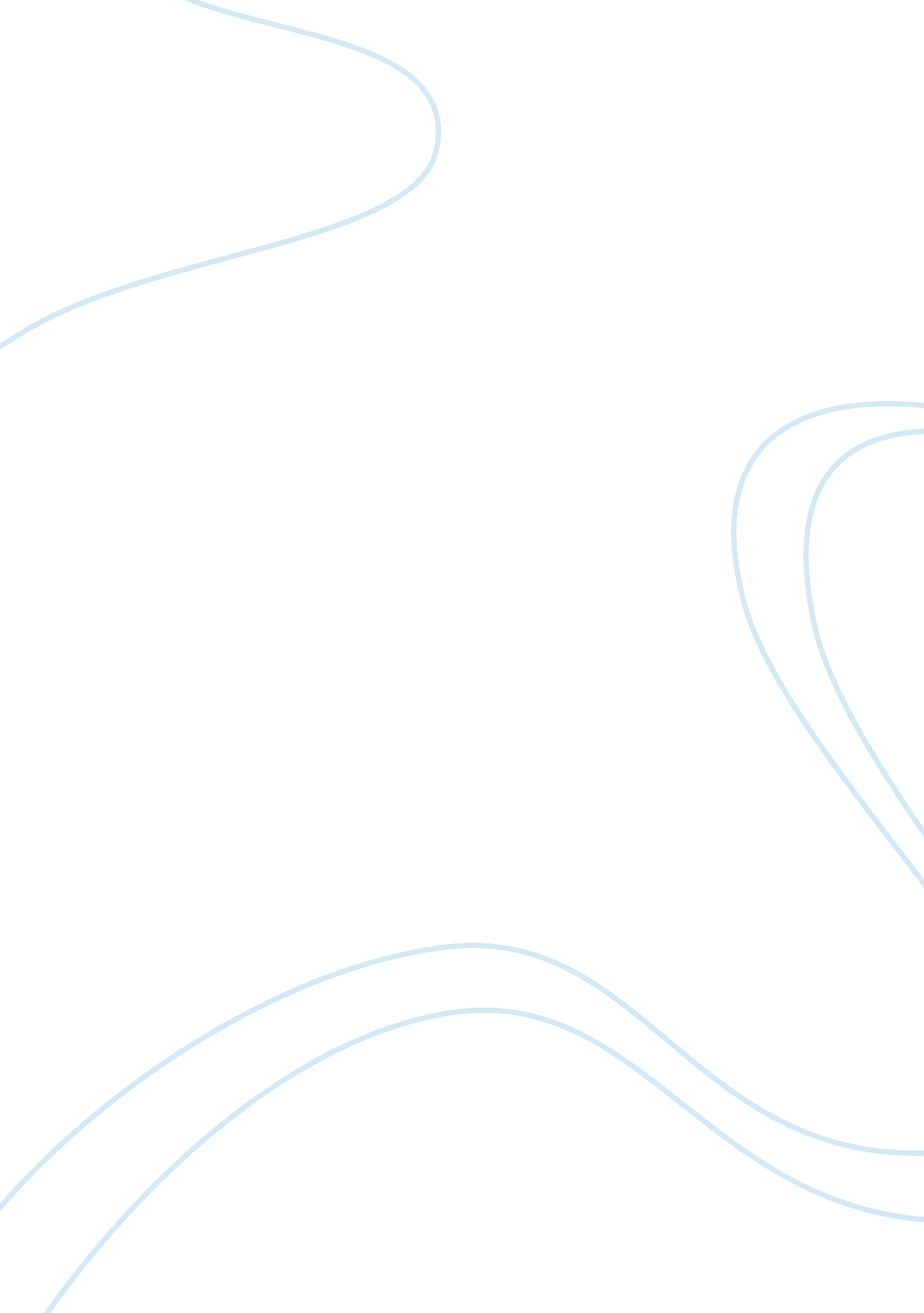 The importance of edge computingScience, Computer Science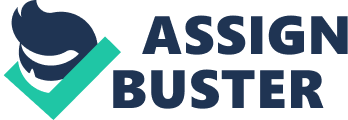 \n[toc title="Table of Contents"]\n \n \t Improved Performance \n \t Compliance, Data Privacy and Data Security \n \t Reduce Operational Cost \n \n[/toc]\n \n The Edge Computing is a decentralized processing framework in which registering assets and application administrations can be disseminated along the correspondence way from the information source to the cloud. That is, computational necessities can be fulfilled “ at the edge, ” where the information is gathered, or where the client plays out specific activities. The benefits of Computing at Edge are: Improved Performance Compliance, Data Privacy and Security Reduced Operational Cost Improved Performance The edge isn’t only an approach to gather information for transmission to the cloud, it likewise forms, breaks down and follows up on the gathered information at the edge inside milliseconds and is in this way fundamental for advancing modern information at each part of a task. The test of transmitting expansive amounts of information progressively cost-successfully from remote modern destinations can be moderated by adding knowledge to gadgets at the edge of the system, in the plant or field. Edge figuring on the gadget conveys investigation abilities closer to the machine and gives a more affordable choice to streamlining resource execution. Alerts, analytics and IoT applications run faster as close to the source of the data. Increase resiliency and uptime by eliminating round trips in data center. Improve the robustness of the data as well as processing time. Compliance, Data Privacy and Data Security Public cloud makes a not insignificant rundown of security, administrative and consistence issues identified with arranged or delicate information. Today, specialist co-ops can ensure private access and control yet at the cost of being bulky, exorbitant, inelastic and hard to oversee. Edge computing enables ventures to work autonomously utilizing an open/private cloud by utilizing nearby processing situated around there, district, space or the required neighborhood security limits. Reduce Operational Cost In Cloud computing, Data exchange, Connectivity, Bandwidth usage and Latency are quite expensive but with the adoption of Edge Computing, we can reduce the bandwidth usage and latency. Edge computing makes a profitable continuum from the gadget to the cloud to deal with the gigantic measures of information produced from IoT. Preparing information closer to where it is created and at the reaction times required by the nearby applications tends to the difficulties of quickly expanding information volume. Edge computing diminishes reaction time to occasions by wiping out a round excursion to the cloud for investigation. It stays away from exorbitant transfer speed augmentations by taking out the need to transmit gigabytes of information to the cloud. It additionally ensures delicate IoT information by breaking down it locally inside a private system. 